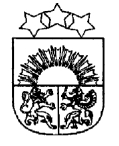 LATVIJAS  REPUBLIKA  KRĀSLAVAS  NOVADSKRĀSLAVAS  NOVADA  DOMEReģ. Nr. 90001267487Rīgas iela 51, Krāslava, Krāslavas nov., LV-5601. Tālrunis +371 65624383, fakss +371 65681772e-pasts: dome@kraslava.lvKrāslavāĀRKĀRTASSĒDES  PROTOKOLS2014.gada 9.septembrī   	                                        				     	 Nr.11Sēde sasaukta:	 Rīgas ielā 51, Krāslavā, plkst.0930Sēdi atklāj plkst.930Sēdi vada 	– domes priekšsēdētājs Gunārs UpenieksProtokolē 	– lietvede Ārija LeonovičaPiedalās 	  Deputāti: Vera Bīriņa, Jāzeps Dobkevičs, Aleksandrs Jevtušoks, Raimonds Kalvišs,  Aivars Krūmiņš, Viktorija Lene, Antons Ļaksa, Jānis Tukāns, Gunārs Upenieks, Ēriks Zaikovskis Nepiedalās - Vitālijs Aišpurs (sanāksme darba vietā), Vjačeslavs Aprups (sakarā ar neiespējamību atlikt tiešos darba pienākumus), Viktors Moisejs (komandējumā), Viktorija Vengreviča (darbnespēja), Francis Zalbovičs (komandējumā)Pašvaldības administrācijas darbinieki un interesenti: J.Mančinskis (izpilddirektora vietnieks), I.Hmeļņicka (izpilddirektora vietniece finanšu un budžeta jautājumos),V.Aišpurs (administratīvās nodaļas vadītājs), I.Dzalbe (attīstības nodaļas vadītāja), E.Škutāne (informatīvā biļetena „Krāslavas Vēstis”redaktore), I.Kavinska (sabiedrisko attiecību speciāliste)Darba kārtība:1.   Par grozījumiem domes lēmumā 2.      Par pašvaldības atbalstu novada nevalstisko organizāciju projektiem 3.   Par telpu nomu4.   Par juridiskās adreses maiņu 5.   Par grozījumiem Skaistas pagasta pārvaldes nolikumā1.§Par grozījumiem domes lēmumā1.1.Par projekta „Energoefektivitātes paaugstināšana Robežnieku pamatskolā” īstenošanuZiņo: G.Upenieks, I.Dzalbe (attīstības dodaļas vadītāja)Debatēs piedalās: A.KrūmiņšVārdiski un atklāti  balsojot: par	-  V.Bīriņa, J.Dobkevičs, A.Jevtušoks, R.Kalvišs,  A.Krūmiņš, V.Lene, A.Ļaksa, J.Tukāns, G.Upenieks, Ē.Zaikovskispret	-  nav	atturas - navAr 10 balsīm  „par” ; „pret” – nav, „atturas” –nav,  Krāslavas novada dome nolemj:Veikt grozījumus 24.07.2014. domes lēmumā (protokols  Nr.9, 21.§, 21.2.p.) un  izteikt sekojošā redakcijā:„1. Atbalstīt Klimata pārmaiņu finanšu instrumenta (KPFI) projektu konkursa „Kompleksi risinājumi siltumnīcefekta gāzu emisiju samazināšanai”, 5. kārtas projekta „Energoefektivitātes paaugstināšana Robežnieku pamatskolā” īstenošanu un piešķirt tā īstenošanai līdzfinansējumu projekta kopējo izmaksu apmērā EUR 41 868,16 (četrdesmit viens tūkstotis astoņsimt sešdesmit astoņi euro un sešpadsmit centi), no kurām attiecināmās izmaksas ir EUR 38 663,66 (trīsdesmit astoņi tūkstoši sešsimt sešdesmit trīs euro un sešdesmit seši centi) un neattiecināmās izmaksas ir EUR 3 204,50 (trīs tūkstoši divsimt četri euro un piecdesmit centi). KPFI līdzfinansējums ir EUR 15 470,00.Krāslavas novada pašvaldībai nodrošināt projekta priekšfinansējumu kopējo izmaksu apmērā EUR 41 868,16 no pašvaldības 2014.gada budžeta. Krāslavas novada pašvaldības projekta attiecināmo izmaksu līdzfinansējuma daļa ir EUR 23 193,66 apmērā, kā arī neattiecināmās izmaksas EUR 3 204,50. Krāslavas novada dome apliecina, ka projekta iesniegumā norādītajai ēkai, kurā plānotas projekta aktivitātes, attīstības un investīciju stratēģija ir saskaņota un ēkai vismaz piecus gadus pēc projekta īstenošanas netiks mainīts lietošanas veids un tā netiks demontēta.”Lēmuma projekta iesniedzējs:Domes priekšsēdētājs G.UpenieksLēmuma projekta sagatavotājs:Attīstības nodaļas vadītājs I.Dzalbe1.2.Par projekta „Energoefektivitātes paaugstināšana Krāslavas pamatskolā” īstenošanuZiņo: G.Upenieks, I.Dzalbe (attīstības nodaļas vadītāja)Vārdiski un atklāti  balsojot: par	-  V.Bīriņa, J.Dobkevičs, A.Jevtušoks, R.Kalvišs,  A.Krūmiņš, V.Lene, A.Ļaksa, J.Tukāns, G.Upenieks, Ē.Zaikovskispret	-  nav	atturas - navAr 10 balsīm  „par” ; „pret” – nav, „atturas” –nav,  Krāslavas novada dome nolemj:Veikt grozījumus 24.07.2014. domes lēmumā (protokols  Nr.9, 21.§, 21.1.p.) un  izteikt sekojošā redakcijā:„1. Atbalstīt Klimata pārmaiņu finanšu instrumenta (KPFI) projektu konkursa „Kompleksi risinājumi siltumnīcefekta gāzu emisiju samazināšanai”, 5. kārtas projekta „Energoefektivitātes paaugstināšana Krāslavas pamatskolā” īstenošanu un piešķirt tā īstenošanai līdzfinansējumu projekta kopējo izmaksu apmērā EUR 62 703,71 (sešdesmit divi tūkstoši septiņsimt trīs euro un septiņdesmit viens cents), no kurām attiecināmās izmaksas ir EUR 55 443,71 (piecdesmit pieci tūkstoši četrsimt četrdesmit trīs euro un septiņdesmit viens cents) un neattiecināmās izmaksas ir EUR 7 260,00 (septiņi tūkstoši divsimt sešdesmit euro). KPFI līdzfinansējums ir EUR 24 790,00 . Krāslavas novada pašvaldībai nodrošināt projekta priekšfinansējumu kopējo izmaksu apmērā     EUR 62 703,71 no pašvaldības 2014.gada budžeta. Krāslavas novada pašvaldības projekta attiecināmo izmaksu līdzfinansējuma daļa ir EUR 30 653,71 apmērā, kā arī neattiecināmās izmaksas EUR 7 260,00 apmērā.Krāslavas novada dome apliecina, ka projekta iesniegumā norādītajai ēkai, kurā plānotas projekta aktivitātes, attīstības un investīciju stratēģija ir saskaņota un ēkai vismaz piecus gadus pēc projekta īstenošanas netiks mainīts lietošanas veids un tā netiks demontēta.”Lēmuma projekta iesniedzējs:Domes priekšsēdētājs G.UpenieksLēmuma projekta sagatavotājs:Attīstības nodaļas vadītājs I.Dzalbe2.§Par pašvaldības atbalstu novada nevalstisko organizāciju projektiem2.1.Ziņo: G.Upenieks, I.Dzalbe (attīstības nodaļas vadītāja)Debatēs piedalās: J.TukānsVārdiski un atklāti  balsojot: par	-  V.Bīriņa, J.Dobkevičs, A.Jevtušoks, R.Kalvišs,  A.Krūmiņš, V.Lene, A.Ļaksa, J.Tukāns, G.Upenieks, Ē.Zaikovskispret	-  nav	atturas - navAr 10 balsīm  „par” ; „pret” – nav, „atturas” –nav,  Krāslavas novada dome nolemj:Projekta atbalsta gadījumā 2015.gadā nodrošināt pašvaldības līdzfinansējumu EUR 560,00 apmērā (10% no projekta attiecināmajiem izdevumiem) un 100% priekšfinansējumu Indras vidusskolas atbalsta biedrības ,,Skola ar nākotni” projektam ,,Teātra mākslas attīstība Indras un Piedrujas pagastā” ELFLA pasākumā „Lauku ekonomikas dažādošana un dzīves kvalitātes veicināšana vietējo attīstības stratēģiju īstenošanas teritorijā”.Lēmuma projekta iesniedzējs:Domes priekšsēdētājs G.UpenieksLēmuma projekta sagatavotājs:Attīstības nodaļas vadītājs I.Dzalbe2.2.Ziņo: G.Upenieks, I.Dzalbe (attīstības nodaļas vadītāja)Vārdiski un atklāti  balsojot: par	-  V.Bīriņa, J.Dobkevičs, A.Jevtušoks, R.Kalvišs,  A.Krūmiņš, V.Lene, A.Ļaksa, J.Tukāns, G.Upenieks, Ē.Zaikovskispret	-  nav	atturas - navAr 10 balsīm  „par” ; „pret” – nav, „atturas” –nav,  Krāslavas novada dome nolemj:Projekta atbalsta gadījumā 2015.gadā nodrošināt pašvaldības līdzfinansējumu 990,00 EUR apmērā (10% no projekta attiecināmajiem izdevumiem) biedrības ,,Kruoslovys amatnīku bruoliste” projektam ,,Brīvā laika pavadīšanas vietas labiekārtošana Persteņa ezera krastā” ELFLA pasākumā „Lauku ekonomikas dažādošana un dzīves kvalitātes veicināšana vietējo attīstības stratēģiju īstenošanas teritorijā”.Lēmuma projekta iesniedzējs:Domes priekšsēdētājs G.UpenieksLēmuma projekta sagatavotājs:Attīstības nodaļas vadītājs I.Dzalbe2.3.Ziņo: G.UpenieksVārdiski un atklāti  balsojot: par	-  V.Bīriņa, J.Dobkevičs, A.Jevtušoks, R.Kalvišs,  A.Krūmiņš, V.Lene, A.Ļaksa, J.Tukāns, G.Upenieks, Ē.Zaikovskispret	-  nav	atturas - navAr 10 balsīm  „par” ; „pret” – nav, „atturas” –nav,  Krāslavas novada dome nolemj:Projekta atbalsta gadījumā nodrošināt pašvaldības līdzfinansējumu 755,00 EUR apmērā (10% no projekta attiecināmajiem izdevumiem) biedrības „Pīlādzītis klubs”” projektam „Veselīgs dzīvesveids Krāslavas novada pirmsskolas izglītības iestādē „Pīlādzītis”” ar kopējo attiecināmo izmaksu budžetu 7 544,26 EUR, kuru plānots īstenot Eiropas Savienības atbalsta pasākuma „Lauku ekonomikas dažādošana un dzīves kvalitātes veicināšana vietējo attīstības stratēģiju teritorijā” ietvaros. Projekta līdzfinansējumu segt no Krāslavas novada domes 2015.gada budžeta līdzekļiem.Lēmuma projekta iesniedzējs:Domes priekšsēdētājs G.Upenieks 						 Lēmuma projekta sagatavotājs:	Biedrības valdes locekle J.Vorošilova 3.§Par telpu nomu3.1.Par telpu iznomāšanu Indras vidusskolas atbalsta biedrībai „SKOLA AR NĀKOTNI” Ziņo: G.UpenieksVārdiski un atklāti  balsojot: par	-  V.Bīriņa, J.Dobkevičs, A.Jevtušoks, R.Kalvišs,  A.Krūmiņš, V.Lene, A.Ļaksa, J.Tukāns, G.Upenieks, Ē.Zaikovskispret	-  nav	atturas - navAr 10 balsīm  „par” ; „pret” – nav, „atturas” –nav,  Krāslavas novada dome nolemj:	Pamatojoties uz likuma „Par pašvaldībām” 14.panta pirmās daļas 2.punktu, 77.panta pirmo daļu:Projekta „Teātra mākslas attīstība Indras un Piedrujas pagastā” realizācijas nolūkā, iznomāt uz 7 gadiem Indras vidusskolas atbalsta biedrībai „SKOLA AR NĀKOTNI”, reģistrācijas numurs 40008227541, Krāslavas novada pašvaldībai piederošās Indras vidusskolas ēkas, kas atrodas Skolas ielā 1, Indrā, Indras pagastā, Krāslavas novadā, 1.stāva nedzīvojamās telpas (Nr.1, Nr.8, Nr.9, Nr.10 un Nr.11) ar kopējo platību 29.05 m2 un nedzīvojamās telpas ēkas 3.stāvā (telpas Nr.39 un Nr.40) ar kopējo platību 210.43 m2 Kopējā iznomātā telpu platība sastāda 239.48 m2 Noteikt Indras vidusskolas atbalsta biedrībai „SKOLA AR NĀKOTNI” nomas maksu gadā EUR 15,00 (nomas maksā nav iekļauta maksa par saņemtajiem pakalpojumiem, par ko nomnieks norēķinās patstāvīgi). Noteikt, ka gadījumā, ja Indras vidusskolas atbalsta biedrības „SKOLA AR NĀKOTNI” projekts „Teātra mākslas attīstība Indras un Piedrujas pagastā” netiek apstiprināts atbildīgajā institūcijā,  par nomas tiesību piešķiršanu zaudē spēku ar dienu, kad tiek pieņemts  par projekta apstiprināšanas atteikumu. Lēmuma projekta iesniedzējsDomes priekšsēdētājs G.UpenieksLēmuma projekta sagatavotājsDomes vec. Juriskonsults A.Skerškāns3.2.Par telpu iznomāšanu biedrībai „Futbola klubs „Krāslava”” Ziņo: G.UpenieksVārdiski un atklāti  balsojot: par	-  V.Bīriņa, J.Dobkevičs, A.Jevtušoks, R.Kalvišs,  A.Krūmiņš, V.Lene, A.Ļaksa, J.Tukāns, G.Upenieks, Ē.Zaikovskispret	-  nav	atturas - navAr 10 balsīm  „par” ; „pret” – nav, „atturas” –nav,  Krāslavas novada dome nolemj:	Pamatojoties uz likuma „Par pašvaldībām” 14.panta pirmās daļas 2.punktu, 77.panta pirmo daļu:Projekta „Futbola attīstība Krāslavas novadā” realizācijas nolūkā, iznomāt uz 7 gadiem biedrībai „Futbola klubs „Krāslava””, reģistrācijas numurs 50008219921, Krāslavas novada pašvaldībai piederošās Krāslavas Varavīksnes vidusskolas, kas atrodas N.Rancāna ielā 4, Krāslavā, Krāslavas novadā, nedzīvojamo telpu Nr.70 ēkas 1.stāvā, ar kopējo platību 42.9m2.Noteikt biedrībai „Futbola klubs „Krāslava”” nomas maksu gadā EUR 15,00 (nomas maksā nav iekļauta maksa par saņemtajiem pakalpojumiem, par ko nomnieks norēķinās patstāvīgi). Noteikt, ka gadījumā, ja biedrības „Futbola klubs „Krāslava”” „Futbola attīstība Krāslavas novadā” netiek apstiprināts atbildīgajā institūcijā,  par nomas tiesību piešķiršanu zaudē spēku ar dienu, kad tiek pieņemts  par projekta apstiprināšanas atteikumu. Lēmuma projekta iesniedzējsDomes priekšsēdētājs G.UpenieksLēmuma projekta sagatavotājsDomes vec. Juriskonsults A.Skerškāns3.3.Par telpu iznomāšanu biedrībai „Pīlādzītis klubs”Ziņo: G.UpenieksVārdiski un atklāti  balsojot: par	-  V.Bīriņa, J.Dobkevičs, A.Jevtušoks, R.Kalvišs,  A.Krūmiņš, V.Lene, A.Ļaksa, J.Tukāns, G.Upenieks, Ē.Zaikovskispret	-  nav	atturas - navAr 10 balsīm  „par” ; „pret” – nav, „atturas” –nav,  Krāslavas novada dome nolemj:Pamatojoties uz likuma „Par pašvaldībām” 14.panta pirmās daļas 2.punktu, 77.panta pirmo daļu:Projekta „Veselīgs dzīvesveids Krāslavas novada pirmsskolas izglītības iestādē „Pīlādzītis”” realizācijas nolūkā, iznomāt uz 10 gadiem biedrībai „Pīlādzītis klubs”, reģistrācijas numurs 40008227823, Krāslavas novada pašvaldībai piederošās Krāslavas PII „Pīlādzītis” ēkas, kas atrodas Aronsona ielā 1, Krāslavā, Krāslavas novadā, nedzīvojamo 3.grupas telpu, ar kopējo platību 117.92 m2.Noteikt biedrībai „Pīlādzītis klubs”, nomas maksu gadā EUR 15,00 (nomas maksā nav iekļauta maksa par saņemtajiem pakalpojumiem, par ko nomnieks norēķinās patstāvīgi). Noteikt, ka gadījumā, ja biedrības „Pīlādzītis klubs”, projekts „Veselīgs dzīvesveids Krāslavas novada pirmsskolas izglītības iestādē „Pīlādzītis””  netiek apstiprināts atbildīgajā institūcijā,  par nomas tiesību piešķiršanu zaudē spēku ar dienu, kad tiek pieņemts  par projekta apstiprināšanas atteikumu. Lēmuma projekta iesniedzējsDomes priekšsēdētājs G.UpenieksLēmuma projekta sagatavotājsDomes vec. Juriskonsults A.Skerškāns4.§Par juridiskās adreses maiņu Ziņo: G.UpenieksVārdiski un atklāti  balsojot: par	-  V.Bīriņa, J.Dobkevičs, A.Jevtušoks, R.Kalvišs,  A.Krūmiņš, V.Lene, A.Ļaksa, J.Tukāns, G.Upenieks, Ē.Zaikovskispret	-  nav	atturas - navAr 10 balsīm  „par” ; „pret” – nav, „atturas” –nav,  Krāslavas novada dome nolemj:	Sakarā ar veicamajiem saimnieciska rakstura pasākumiem Krāslavas novada pašvaldībā un tai piederošo ēku apsaimniekošanu, Mainīt Skaistas pagasta pārvaldes atrašanās vietu un izvietot to pēc adreses Miera ielā 13, Skaista, Skaistas pagasts, Krāslavas novads.Mainīt Skaistas Feldšeru-vecmāšu punkta atrašanās vietu un izvietot to pēc adreses Miera ielā 13, Skaista, Skaistas pagasts, Krāslavas novads. Uzdot par pienākumu Skaistas pagasta pārvaldes vadītājai Gundegai Grišānei organizēt Skaistas pagasta pārvaldes un Skaistas Feldšeru-vecmāšu punkta materiālo vērtību un dokumentācijas saglabāšanu un pārvietošanu uz jauno atrašanās vietu Miera ielā 13, Skaista, Skaistas pagasts, Krāslavas novads.5.§Par grozījumiem Skaistas pagasta pārvaldes nolikumāZiņo: G.UpenieksVārdiski un atklāti  balsojot: par	-  V.Bīriņa, J.Dobkevičs, A.Jevtušoks, R.Kalvišs,  A.Krūmiņš, V.Lene, A.Ļaksa, J.Tukāns, G.Upenieks, Ē.Zaikovskispret	-  nav	atturas - navAr 10 balsīm  „par” ; „pret” – nav, „atturas” –nav,  Krāslavas novada dome nolemj:Pamatojoties uz likuma „Par pašvaldībām” 21.panta pirmās daļas 8.punktu, veikt grozījumus Skaistas pagasta pārvaldes nolikumā (apstiprināts ar Krāslavas novada domes 01.07.2009. lēmumu (prot. Nr.2, 2.§, 7.p.)) un izteikt nolikuma 4.punktu sekojošā redakcijā:„4. Pārvaldes juridiskā adrese ir Miera iela 13, Skaista, Skaistas pagasts,  Krāslavas novads, LV-5671.”Lēmuma projekta iesniedzējs:Domes priekšsēdētājs G.Upenieks Lēmuma projektu sagatavoja:Administratīvā nodaļa Sēdi slēdz plkst.1030Domes priekšsēdētājs							G.UpenieksDomes lietvede							Ā.Leonoviča2014.gada 9.septembrī